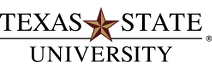 General Clinical RotationCompetency ChecklistStudent Name: _______________________						 AreaSpecific requirementsNotesCheck offQuality Control and MaintenancePerforms QC on routinely used analyzers in all departments⃝ Completed⃝ Not ApplicableQuality Control and MaintenanceObserves or performs preventative maintenance in all departments⃝ Completed⃝ Not ApplicableQuality Control and MaintenanceEvaluates Levey-Jennings charts for Westgard Rule violations⃝ Completed⃝ Not ApplicableQuality Control and MaintenanceTroubleshoot QC violations in all departments⃝ Completed⃝ Not ApplicableSpecimen Acceptability Discuss the reasons and follow-up procedures for rejection of samples according to department protocol⃝ Completed⃝ Venipuncture not performed at siteSpecimen Acceptability Successfully performs a minimum of 5 venipunctures⃝ Completed⃝ Venipuncture not performed at siteUrinalysis Successfully performs a minimum of 15 urine microscopic analyses (TRY to get at least 10 with formed elements such as casts, WBCs, RBCs, crystals, bacteria, etc.)⃝ Completed⃝ Not ApplicableUrinalysis Discuss correlation between instrument report and the microscopic results⃝ Completed⃝ Not ApplicableAnalyzer operation and ReportingRead/discuss principle of the instrument operation or test procedure reaction.⃝ Completed⃝ Not ApplicableAnalyzer operation and ReportingPerform instrument start-up and/or shutdown.⃝ Completed⃝ Not ApplicableAnalyzer operation and ReportingEvaluates histograms, scatterplots, clot curves, chemistry reports, etc.  for accuracy⃝ Completed⃝ Not ApplicableAnalyzer operation and ReportingDiscuss “critical” or “panic” values and reporting protocol⃝ Completed⃝ Not ApplicableAnalyzer operation and ReportingDiscuss and observe LIS result entry.⃝ Completed⃝ Not ApplicableAnalyzer operation and ReportingDiscuss and observe delta check protocol.⃝ Completed⃝ Not ApplicableTheoryDiscuss the clinical significance of abnormal results obtained, correlating patient results as to possible disease and/or therapy states.⃝ Completed⃝ Not ApplicableSpecial ProceduresErythrocyte Sedimentation Rate⃝ Completed  ⃝ Not availableNotes:Special ProceduresReticulocyte Counts⃝ Completed  ⃝ Not availableNotes:Special ProceduresBody Fluid analysis⃝ Completed  ⃝ Not availableNotes:Special ProceduresBone Marrow collection and smear preparation⃝ Completed  ⃝ Not availableNotes:Special ProceduresMalarial smear⃝ Completed  ⃝ Not availableNotes:Special ProceduresTEG or PFA⃝ Completed  ⃝ Not availableNotes:Special ProceduresFlow Cytometry⃝ Completed  ⃝ Not availableNotes:Special ProceduresSerology tests (Flu, HCG, Strep, etc.)⃝ Completed  ⃝ Not availableNotes:Special ProceduresElectrophoresis⃝ Completed  ⃝ Not availableNotes:Special ProceduresAdditional Tests:Additional Tests:Notes: